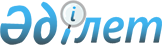 Жерасты тау-кен жұмыстарында, еңбек жағдайы аса зиянды әрі ауыр жұмыстарда қажетті стаж жинақтаған, бірақ 1998 жылдың 1 қаңтарына дейін зейнетақы тағайындау үшін талап етілетін жасқа жетпеген азаматтардың мәселесі бойынша ұсыныстар әзірлеу жөніндегі жұмыс тобын құру туралы
					
			Күшін жойған
			
			
		
					Премьер-Министрінің Өкімі 1998 жылғы 11 желтоқсан N 239-ө. Күші жойылды - Қазақстан Республикасы Премьер-Министрінің 2000.06.06. N 86 өкімімен. ~R000086

      1. Парламент депутаттарының, Қазақстан кәсіподақтары федерациясы Кеңесінің, Қазақстан ерікті кәсіподақтары конфедерациясының, бірқатар еңбек ұжымдарының өтініштеріне байланысты жерасты тау-кен жұмыстарында, еңбек жағдайы аса зиянды әрі ауыр жұмыстарда қажетті стаж жинақтаған, бірақ 1998 жылдың 1 қаңтарына дейін зейнетақы тағайындау үшін талап етілетін жасқа жетпеген азаматтардың мәселесі бойынша қажетті ақпарат жинау, оны бір жүйеге келтіру, талдау және ұсыныс әзірлеу үшін мына құрамда жұмыс тобы құрылсын:     Жандосов Ораз Әлиұлы       - Қазақстан Республикасы                                  Премьер-Министрінің бірінші                                  орынбасары, жетекші     Коржова Наталья            - Қазақстан Республикасының     Артемовна                    Еңбек және халықты                                  әлеуметтік қорғау министрі,                                  жетекшінің орынбасары     Әбдіхалықова Гүлшара      - Қазақстан Республикасының     Наушақызы                   Еңбек және халықты әлеуметтік                                 қорғау министрлігі зейнетақы                                 басқармасының бастығы, хатшы         Жұмыс тобының мүшелері:     Әбілғазин Дәнияр         - Қазақстан Республикасының     Рүстемұлы                  Қаржы вице-министрі     Белкин Сергей            - Қазақстан ерікті кәсіподақтары     Леонидович                 конфедерациясының вице-президенті                                (келісім бойынша)     Веснин Виктор            - Қазақстан Республикасы Парламенті     Николаевич                 Мәжілісінің депутаты                                (келісім бойынша)     Гусинский Александр      - Қазақстан Республикасы Парламенті     Владимирович               Сенатының депутаты                                (келісім бойынша)     Егоров Виктор            - Қазақстан Республикасы Парламенті     Николаевич                 Мәжілісінің депутаты                                (келісім бойынша)     Жақыпов Марат            - "Акмоласельмаш" акционерлік     Қалиұлы                    қоғамының президенті,                                Қазақстан өнеркәсіпшілері                                мен кәсіпкерлері одағы                                басқармасының мүшесі (келісім                                бойынша)     Жәмішев Болат            - Қазақстан Республикасы Еңбек     Бидахметұлы                және халықты әлеуметтік қорғау                                вице-министрі     Жұмабеков Ырысты         - Қазақстан Республикасы Парламенті     Мағауияқызы                Мәжілісінің депутаты                                (келісім бойынша)     Землянов Валерий         - Қазақстан Республикасы Парламенті     Янович                     Мәжілісінің депутаты                                (келісім бойынша)     Клякин Владимир          - Қазақстан Республикасы Энергетика,     Викторович                 индустрия және сауда министрлігінің                                қатты отын басқармасының бастығы     Котович Валерий          - Қазақстан Республикасы Атом     Николаевич                 энергетикасы, өнеркәсіп және                                сабақтас салалар қызметкерлері                                кәсіподағы төрағасының                                орынбасары (келісім бойынша)     Краснова Галина          - Қазақстан Республикасы Кәсіподақтары     Григорьевна                федерациясының Еңбек инспекциясы                                департаментінің директоры                                (келісім бойынша)     Құсайынов Боранбай       - Қазақстан Республикасы Парламенті     Бақытжанұлы                Сенатының депутаты                                (келісім бойынша)     Мельник Александр        - Қазақстан ерікті кәсіподақтары     Михайлович                 конфедерациясының                                вице-презденті (келісім                                бойынша)     Молдажанов Ризахмет      - Қазақстан Республикасы      Құрманғазыұлы              Кәсіподақтары федерациясы төрағасының                                орынбасары (келісім бойынша)     Мусина Лилия             - Қазақстан Республикасы Парламенті     Сәкенқызы                  Сенатының депутаты                                (келісім бойынша)     Никифиров Михаил         - Қазақстан Республикасы Көмір     Дмитриевич                 өнеркәсібі қызметкерлері                                кәсіподағының төрағасы                                 (келісім бойынша)     Рамазанов Аманбек        - Қазақстан Республикасы Парламенті     Мырзахметұлы               Мәжілісінің депутаты                                (келісім бойынша)     Сағалиева Нәсілзат       - Қазақстан Республикасы Парламенті     Халелқызы                  Сенатының депутаты                                (келісім бойынша)     Сатыбаева Сәуле          - Қазақстан Республикасы Әділет     Мақашқызы                  министрлігінің Заңдар және                                халықаралық құқық басқармасының                                бас маманы     Соломин Леонид           - Қазақстан ерікті кәсіподақтары     Зиновьевич                 конфедерациясының президенті                                (келісім бойынша)     Щербинин Николай         - Қазақстан Республикасы Парламенті     Иванович                   Мәжілісінің депутаты                                (келісім бойынша)     2. Жұмыс тобының жетекшісі 1999 жылдың 1 наурызына дейін осы мәселе жөніндегі ұсыныстарды Қазақстан Республикасы Үкіметінің қарауына енгізсін.     3. Бұқаралық ақпарат құралдарында жариялауға жатады.     Премьер-Министр   Оқығандар:       Қобдалиева Н.  Икебаева А.        
					© 2012. Қазақстан Республикасы Әділет министрлігінің «Қазақстан Республикасының Заңнама және құқықтық ақпарат институты» ШЖҚ РМК
				